Name: __________________________ 	Date: _____________ Lab Section: ________________ CHEM 131 Lab Experiment: Quantitative Determination of the Acid Content of Fruit JuicesBackground	The sour taste of many fruit juices is due in large part to the presence of acids. Citric acid, C3H5O(COOH)3 is one of several acids present in these juices. Citric acid reacts with sodium hydroxide (NaOH), a base, as shown in Equation 1. C3H5 O(COOH)3 + 3NaOH → C3H5O(COONa)3 + 3H2O		 	(Eq. 1)	Sodium citrateEquation 1 describes a neutralization reaction, in which an acid and a base react to form salt and water. Various acids are found in different amounts in different juices, but for the purpose of this experiment, we assume the acid is just citric acid.	We can determine the amount of acid in a given volume of fruit juice by titrating the juice with a standard NaOH solution. A standard solution is a solution of known concentration expressed usually in molarity.	The molarity (mol/ L, or M) of a solution is the number of moles of solute per liter of solution, as expressed by Equation 2.molarity, M = ( number moles of solute) / volume of solution, L	(Eq.2)	Titration is the measurement of the volume of a standard solution required to completely react with a measured volume or mass of the substance being analyzed. We add the standard solution from a calibrated glass tube called a buret. Before beginning the titration, we add an indicator to the titration mixture. An indicator is a substance that changes color at the point when the titration reaction is complete. In this experiment, you will use phenolphthalein as an indicator when you titrate fruit juice with NaOH solution. Phenolphthalein is a complex organic dye that is colorless in acidic solutions and pink in solutions that are slightly alkaline, or basic.	Sample calculation Assume that we want to determine the acidity C3H5O(COOH)3 content of an orange juice sample. We find that 39.62 mL of 0.106 M NaOH solution are required to titrate a 10.0-mL sample of orange juice. We determine the number of moles of NaOH required to neutralize the C3H5 O(COOH)3from the concentration and volume of NaOH solution used in the titration, and a rearrangement of Equation 2, shown as Equation 3. Note that in part of Equation 3 the NaOH volume is converted from milliliters to liters.moles NaOH required	= (vol NaOH require, ml ) ( 1L/1000ml ) (conc NaOH sol, M ) =	= 39.62 ml (1L/1000ml) (0.106 mol NaOH / 1L sol ) = 	= 4.20*10-3 mol NaOH		( Eq.3)We determine the number of moles of C3H5 O(COOH)3in the titrated juice sample using Equation 4 and the stoichiometry of the titration reaction given in Equation 1.moles of C3H5 O(COOH)3	= ( moles NaOH ) ( 1mol C3H5O(COOH)3/ 3 mol NaOH )  	= ( 4.20*10-3 mol NaOH ) ( 1 / 3 )	=  1.40*10-3 mol C3H5O(COOH)3	( Eq.4 )We compute the mass of C3H5 O(COOH)3  in the titrated juice sample using Equation 5.  The molar mass of C3H5 O(COOH)3 is 192.12 g/mol.mass of C3H5 O(COOH)3 in sample, g 		= ( moles C3H5 O(COOH)3  ) (192.12 g/mol / 1mol ) 	= ( 1.40*10-3 mol C3H5 O(COOH)3 ) (192.12 g/mol / 1mol )  	= 0.269 g C3H5 O(COOH)3	( Eq.5 )For convenience in making comparisons between different juices, we determine the mass of C3H5 O(COOH)3  present in 1ml of juice, using Eq. 6.mass of C3H5 O(COOH)3 in 1 ml juice, g/ml 	= ( mass C3H5 O(COOH)3 in sample, g ) / (vol juice titrated, ml)	= ( 0.269 g C3H5 O(COOH)3 ) / (10 ml juice)	=  2.69*10-2 g /ml C3H5 O(COOH)3 	(Eq.6 )	Remember that we assumed that the only acid present in the juice was C3H5 O(COOH)3. This assumption is useful for comparative purposes. 	In this experiment, you will determine the number of grams of acid, assuming it is entirely C3H5 O(COOH)3, present in 1 mL of a fruit juice by titrating the juice sample with standard NaOH solution. If a variety of juice samples are available for analysis, you will be able to compare the acidities of these juices by comparing your results with those of your classmates.ProcedurePreparing the Fruit Juice for Titration1. Record the type of fruit juice and the code identification of the juice sample on your Data Sheet (1, 2).2. Label two clean, 125-mL Erlenmeyer flasks “1” and “2.”3. Measure 20.0 mL of your juice from the beaker into a 25-mL graduated cylinder. Transfer the juice into Erlenmeyer flask 1. Record on your Data Sheet the volume of juice transferred (3). Rinse the graduated cylinder twice, using 5 mL of distilled or deionized water each time. Transfer the rinses into Erlenmeyer flask 1.4. Use the procedure in Step 3 to transfer a 20.0-mL juice sample to Erlenmeyer flask 2.5. Add three drops of phenolphthalein indicator solution to the solution in each Erlenmeyer flask. Gently swirl each flask and its contents to thoroughly mix each solution.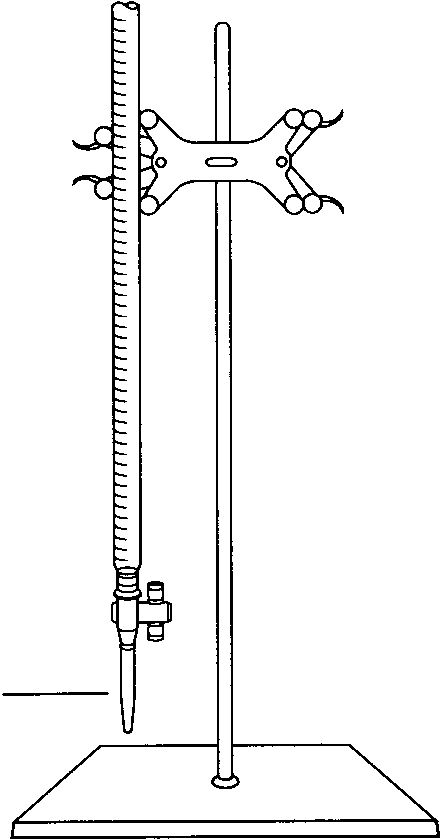 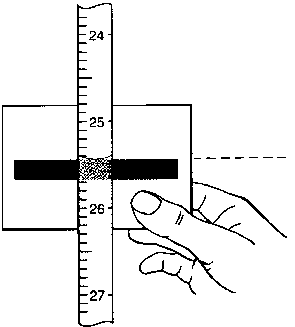 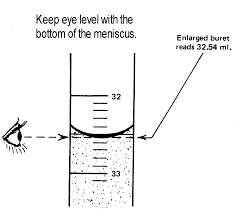 	Figure 1 Titration apparatus 	Figure 2 Reading a buret Titrating the Fruit Juice1. Obtain about 60 mL of standard NaOH solution in a clean, dry beaker. Record the exact molarity of the NaOH solution on your Data Sheet (4).2. Rinse the buret with 5 mL of your standard NaOH solution. Hold the buret nearly horizontally. Rotate the buret so that the NaOH solution contacts the entire inner surface. Drain the solution through the buret tip into a waste beaker.3. Clamp the buret to the support stand, as shown in Figure 1. 4. Rinse the inner surface of your short-stem funnel, using 5 mL of NaOH solution. Collect the rinse in your waste beaker. Place the funnel in the open top of your buret.5. Close the stopcock. Fill the buret with NaOH solution to a level above the 0-mL calibration near the top of the buret. Remove the funnel from the buret and place it in a clean 150-mL beaker.6. Eliminate any air bubbles in the buret tip by carefully but rapidly rotating the stopcock a few times. Collect the small amount of drained NaOH solution in the waste beaker. Then, slowly drain NaOH solution into the beaker until the bottom of the meniscus is at the 0-mL calibration.7. Lift the beaker and touch the buret tip with the wet inner side wall of the beaker above the solution surface to remove the drop of NaOH solution that may be clinging to the tip.When reading the meniscus in the buret, you may find it helpful to hold a white card marked with a dark stripe directly behind and with the stripe slightly below the meniscus, as shown in Figure 2. Your line of sight must be level with the bottom of the meniscus.8. Read the meniscus to the nearest 0.02 mL. Record this initial reading on your Data Sheet (6).9. Place Erlenmeyer flask 1 under the buret tip. Lower the buret so that the tip extends about 3-4 cm into the mouth of the flask, as shown in Figure 3.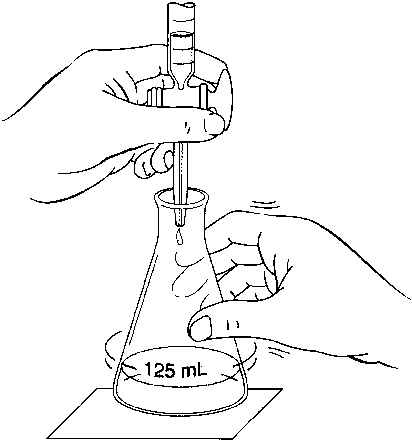 Figure 3 Positioning the buret for titration, and manipulating the stopcockAs the titration proceeds, you will observe a pink coloration at the point where NaOH solution contacts the juice solution. As you approach the end point of the titration, the pink will begin to momentarily flash through the entire solution. At this point, begin adding the NaOH solution dropwise.Because of the color of the fruit juice, the end point may be difficult to observe. Consult your laboratory instructor if you encounter difficulty detecting the end point.10. Add 1- to 2-mL volumes of NaOH solution at a time from the buret to the juice sample, while gently swirling the flask.11. Take a final buret reading after the titration is complete. Record this reading to the nearest 0.02 mL on your Data Sheet (5).12. Refill the buret with your NaOH solution, following the procedure in Steps 5-7.13. Titrate the juice sample in Erlenmeyer flask 2, using the procedure in Steps 8-11. Record your data under column 2 on your Data Sheet (3, 4, 5, 6).CalculationsDo the calculations for each determination using equations 3-6 and the sample calculation given  in the Background and record the results on your Data Sheet.NAME: ___________________________                                DATE: ______________PARTNER: ________________________                                SECTION: ___________Fruit JuicesData SheetSample calculation:NAME: ___________________________ 	DATE ______________	SECTION: ___________Fruit JuicesPost-lab Questions1) If available, compare your results with those of other class members who analyzed different juices. List the juices in order of increasing acidity.            	type of juice	                 g  C3H5 O(COOH)3 / ml		__________________		________________		__________________		________________2) Briefly explain why it is essential that the beaker in which you obtain the standard NaOH solution be completely dry, while the flask into which you pour the measured juice sample need not be dry.3) A procedural change in this experiment would be required if a student wanted to determine the acidity of tomato juice by titrating a juice sample with NaOH solution. Briefly explain.4) Briefly explain why you would probably obtain inaccurate results if you used the titration data you collected in this experiment to calculate the actual percent of C3H5O(COOH)3 in a juice sample.   5) Look in the Chapter Carboxylic acids and Esters in your textbook (or consult library, Internet ) and find:      The stinging sensation associated with red ant bites is due in part to ________ acid.        _______ acid gives vinegar its tartness. Rancid butter contains _________ acid.       _________ acid, found in valerian root has a strong odor.       The skin secretions of goats contain ____________ acid, which contributes to the odor associated with these animals.      Oxalic acid is present in ________, ________ and _________.      Glycolic acid is found in ______  ______ and ______  ________.      Lactic acid in found in _______ ________, _____________ and ________  ________.      The sharp taste of apples is due to ________ acid.     __________ acid is particularly abundant in grapes.NAME:___________________________                                	DATE: ______________SECTION: ___________Fruit JuicesPre-lab Assignment1. Briefly explain why you should not drink any undiluted juice that has been brought into the laboratory.2. Briefly explain the meaning of the following terms as they relate to this experiment.(a) titration(b) standard solution(c) indicator3. Briefly describe the procedure you should follow if your fruit juice sample contains excess pulp.4. A student followed the procedure in this experiment to determine the number of grams of C3H5 O(COOH)3 per 1 mL of an apple juice sample. The titration of 20.0 mL of the undiluted juice required 12.84 mL of 9.580 x 10-2 M NaOH solution.       Find and show your calculations for:the number of moles of NaOH required for the titration.(b) the number of moles of C3H5 O(COOH)3 titrated.(c) the mass of C3H5 O(COOH)3 present in the juice sample.(d) the mass of C3H5 O(COOH)3 present in 1 mL of apple juice.Preparing the Fruit Juice for TitrationPreparing the Fruit Juice for Titration(1)	Type of fruit juice(2)	  Code identification of fruit juice sample                              (brand name)DeterminationDeterminationDeterminationDetermination12(3) Volume of fruit juice transferredmLmLTitrating the Fruit JuiceTitrating the Fruit JuiceTitrating the Fruit JuiceTitrating the Fruit JuiceTitrating the Fruit Juice(4) molarity of NaOH solution (M)MM(5) final buret readingmLmL(6) initial buret readingmLmLvolume of NaOH usedmLmLTreatment of Data ( for both determinations )Treatment of Data ( for both determinations )Treatment of Data ( for both determinations )Treatment of Data ( for both determinations )Treatment of Data ( for both determinations )moles of NaOH requiredmolsmolsmoles of C3H5 O(COOH)3 titratedmolsmolsmass of C3H5 O(COOH)3 in sampleggmass of C3H5 O(COOH)3 per mL of undiluted juiceg/mLg/mLmean mass of C3H5 O(COOH)3 per mL of undiluted juiceg/mLg/mL